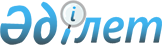 "Солтүстік Қазақстан облысы Мамлют ауданының Мамлютка қаласының жергілікті қоғамдастықтың бөлек жиындарын өткізудің қағидаларын және жергілікті қоғамдастықтың жиындарына қатысатын көшелері тұрғындары өкілдерінің сандық құрамын бекіту туралы" Солтүстік Қазақстан облысы Мамлют ауданы мәслихатының 2013 жылғы 28 қарашадағы № 22/2 шешіміне өзгеріс енгізу туралы
					
			Күшін жойған
			
			
		
					Солтүстік Қазақстан облысы Мамлют ауданы мәслихатының 2022 жылғы 26 желтоқсандағы № 31/6 шешімі. Күші жойылды - Солтүстік Қазақстан облысы Мамлют ауданы мәслихатының 2023 жылғы 19 қыркүйектегі № 10/4 шешімімен
      Ескерту. Күші жойылды - Солтүстік Қазақстан облысы Мамлют ауданы мәслихатының 19.09.2023 № 10/4 (алғашқы ресми жарияланған күнінен кейін күнтізбелік он күн өткен соң қолданысқа енгізіледі) шешімімен.
      Солтүстік Қазақстан облысы Мамлют ауданының мәслихаты ШЕШТІ:
      1. "Солтүстік Қазақстан облысы Мамлют ауданының Мамлютка қаласының жергілікті қоғамдастықтың бөлек жиындарын өткізудің қағидаларын және жергілікті қоғамдастықтың жиындарына қатысатын көшелері тұрғындары өкілдерінің сандық құрамын бекіту туралы" Солтүстік Қазақстан облысы Мамлют ауданы мәслихатының 2013 жылғы 28 қарашадағы № 22/2 шешіміне (Нормативтік құқықтық актілерді мемлекеттік тіркеу тізілімінде № 2472 болып тіркелген) келесі өзгеріс енгізілсін:
      көрсетілген шешімнің қосымшасы осы шешімнің қосымшасына сәйкес жаңа редакцияда жазылсын.
      2. Осы шешім оның алғашқы ресми жарияланған күнінен кейін күнтізбелік он күн өткен соң қолданысқа енгізіледі. Солтүстік Қазақстан облысы Мамлют ауданының Мамлютка қаласының жергілікті қоғамдастықтың жиындарына қатысатын қала көшелері тұрғындары өкілдерінің сандық құрамы
					© 2012. Қазақстан Республикасы Әділет министрлігінің «Қазақстан Республикасының Заңнама және құқықтық ақпарат институты» ШЖҚ РМК
				
      Солтүстік Қазақстан облысы Мамлют ауданымәслихатының хатшысы 

Р.Нұрмұқанова
Солтүстік Қазақстан облысыМамлют ауданы мәслихатының2022 жылғы 26 желтоқсандағы№ 31/6 шешімінеқосымшаСолтүстік Қазақстан облысыМамлют ауданы мәслихатының2013 жылғы 28 қарашадағы№ 22/2 шешімінеқосымша
р/№
Көшенің атауы
Солтүстік Қазақстан облысы Мамлют ауданының Мамлютка қаласы көшелері тұрғындары өкілдерінің саны (адам)
1
Қазақстан
1
2
Гуденко
1
3
Крупская
1
4
Мальцев
1
5
Маяковский
1
6
Сенная
1
7
Сәбит Мұқанов
1
8
Сосновый бор
1
9
25 лет Целины
1
10
Конституция
1
11
Абай Құнанбаев
1
12
Евгений Брусиловский
1
13
Бектұрғанов
1
14
Беловский переулок
1
15
Береговая
1
16
Трудовая
1
17
Водопьянов
1
18
Водосточная
1
19
Ғабит Мүсірепов
1
20
Гагарин
1
21
Гоголь
1
22
Горький
1
23
Гостинная
1
24
Деповская
1
25
Ыбырай Алтынсарин
1
26
Железнодорожная
1
27
Жұмабаев
1
28
Зоя Космодемьянская
1
29
Заводская
1
30
Интернациональная
1
31
Жамбыл
1
32
Григорий Потанин
1
33
Әлия Молдағұлова
1
34
Колхозная
1
35
Шоқан Уәлиханов
1
36
Мұхтар Әуезов
1
37
Олег Кошевой
1
38
Шәмші Қалдаяқов
1
39
Лагерная
1
40
Абылай хан
1
41
Лермонтов
1
42
Лесная
1
43
Ломоносов
1
44
Матросов
1
45
Мир
1
46
Мичурин
1
47
Некрасов
1
48
Нефтебаза
1
49
Новая
1
50
Озерная
1
51
Панфилов
1
52
Папанин
1
53
Первомайская
1
54
Победа
1
55
Пролетарская
1
56
Пушкин
1
57
Рабочая
1
58
Свердлов
1
59
Северная
1
60
Скачков
1
61
Советская
1
62
Тимирязев
1
63
Титов
1
64
Құрманғазы
1
65
Целинная
1
66
Викторенко
1
67
Чкалов
1
68
Шаталов
1
69
Шевченко
1
70
Школа-интернат
1
71
Школьная
1
72
Шоссейная
1
73
Энергетиктер
1
74
Ямская
1